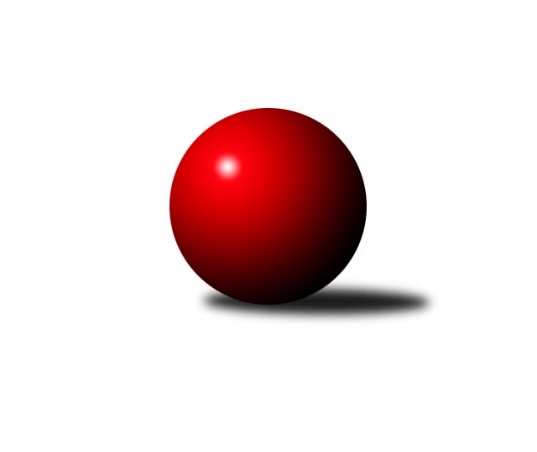 Č.4Ročník 2008/2009	2.5.2024 3. KLM C 2008/2009Statistika 4. kolaTabulka družstev:		družstvo	záp	výh	rem	proh	skore	sety	průměr	body	plné	dorážka	chyby	1.	TJ Horní Benešov ˝A˝	4	3	1	0	25.0 : 7.0 	(56.5 : 39.5)	3228	7	2164	1064	25	2.	SK Camo Slavičín ˝A˝	4	3	1	0	24.0 : 8.0 	(59.5 : 36.5)	3218	7	2156	1062	23.3	3.	TJ Rostex Vyškov ˝A˝	4	3	0	1	22.0 : 10.0 	(59.0 : 37.0)	3344	6	2213	1130	19.3	4.	SKK Jeseník ˝A˝	4	2	2	0	19.0 : 13.0 	(46.5 : 49.5)	3168	6	2150	1018	23.8	5.	KK Zábřeh ˝B˝	4	2	0	2	17.0 : 15.0 	(50.0 : 46.0)	3206	4	2142	1064	30.8	6.	TJ  Krnov ˝A˝	4	2	0	2	16.0 : 16.0 	(51.5 : 44.5)	3086	4	2089	998	39.5	7.	TJ Spartak Přerov ˝B˝	4	2	0	2	16.0 : 16.0 	(46.0 : 50.0)	3080	4	2087	993	29.8	8.	TJ Sokol Michálkovice ˝A˝	4	2	0	2	13.0 : 19.0 	(45.0 : 51.0)	3040	4	2068	972	40.3	9.	TJ Opava ˝B˝	4	1	0	3	11.0 : 21.0 	(44.5 : 51.5)	3196	2	2155	1042	29.8	10.	TJ Zbrojovka Vsetín ˝A˝	4	1	0	3	11.0 : 21.0 	(40.5 : 55.5)	3058	2	2114	944	34.5	11.	TJ Sokol KARE Luhačovice ˝B˝	4	1	0	3	10.0 : 22.0 	(33.0 : 63.0)	3204	2	2146	1058	26.5	12.	HKK Olomouc ˝B˝	4	0	0	4	8.0 : 24.0 	(44.0 : 52.0)	3003	0	2048	956	38.8Tabulka doma:		družstvo	záp	výh	rem	proh	skore	sety	průměr	body	maximum	minimum	1.	TJ Horní Benešov ˝A˝	3	2	1	0	18.0 : 6.0 	(42.0 : 30.0)	3248	5	3288	3201	2.	SKK Jeseník ˝A˝	2	1	1	0	9.0 : 7.0 	(24.0 : 24.0)	3094	3	3106	3082	3.	SK Camo Slavičín ˝A˝	1	1	0	0	6.0 : 2.0 	(14.0 : 10.0)	3135	2	3135	3135	4.	TJ  Krnov ˝A˝	1	1	0	0	5.0 : 3.0 	(15.5 : 8.5)	3149	2	3149	3149	5.	TJ Rostex Vyškov ˝A˝	2	1	0	1	9.0 : 7.0 	(31.0 : 17.0)	3391	2	3412	3369	6.	TJ Spartak Přerov ˝B˝	2	1	0	1	8.0 : 8.0 	(24.5 : 23.5)	3217	2	3241	3192	7.	KK Zábřeh ˝B˝	2	1	0	1	8.0 : 8.0 	(23.5 : 24.5)	3171	2	3232	3109	8.	TJ Sokol Michálkovice ˝A˝	2	1	0	1	7.0 : 9.0 	(25.0 : 23.0)	2836	2	2866	2806	9.	TJ Zbrojovka Vsetín ˝A˝	2	1	0	1	7.0 : 9.0 	(24.5 : 23.5)	3036	2	3071	3001	10.	TJ Sokol KARE Luhačovice ˝B˝	2	1	0	1	6.0 : 10.0 	(18.5 : 29.5)	3326	2	3330	3322	11.	TJ Opava ˝B˝	2	0	0	2	5.0 : 11.0 	(22.5 : 25.5)	3084	0	3100	3068	12.	HKK Olomouc ˝B˝	3	0	0	3	5.0 : 19.0 	(33.0 : 39.0)	3174	0	3225	3126Tabulka venku:		družstvo	záp	výh	rem	proh	skore	sety	průměr	body	maximum	minimum	1.	SK Camo Slavičín ˝A˝	3	2	1	0	18.0 : 6.0 	(45.5 : 26.5)	3245	5	3508	3092	2.	TJ Rostex Vyškov ˝A˝	2	2	0	0	13.0 : 3.0 	(28.0 : 20.0)	3320	4	3330	3310	3.	SKK Jeseník ˝A˝	2	1	1	0	10.0 : 6.0 	(22.5 : 25.5)	3205	3	3205	3204	4.	TJ Horní Benešov ˝A˝	1	1	0	0	7.0 : 1.0 	(14.5 : 9.5)	3209	2	3209	3209	5.	KK Zábřeh ˝B˝	2	1	0	1	9.0 : 7.0 	(26.5 : 21.5)	3223	2	3282	3164	6.	TJ Spartak Přerov ˝B˝	2	1	0	1	8.0 : 8.0 	(21.5 : 26.5)	3012	2	3152	2871	7.	TJ Opava ˝B˝	2	1	0	1	6.0 : 10.0 	(22.0 : 26.0)	3253	2	3372	3133	8.	TJ Sokol Michálkovice ˝A˝	2	1	0	1	6.0 : 10.0 	(20.0 : 28.0)	3142	2	3177	3107	9.	TJ  Krnov ˝A˝	3	1	0	2	11.0 : 13.0 	(36.0 : 36.0)	3065	2	3179	2971	10.	HKK Olomouc ˝B˝	1	0	0	1	3.0 : 5.0 	(11.0 : 13.0)	2833	0	2833	2833	11.	TJ Zbrojovka Vsetín ˝A˝	2	0	0	2	4.0 : 12.0 	(16.0 : 32.0)	3069	0	3103	3034	12.	TJ Sokol KARE Luhačovice ˝B˝	2	0	0	2	4.0 : 12.0 	(14.5 : 33.5)	3144	0	3257	3030Tabulka podzimní části:		družstvo	záp	výh	rem	proh	skore	sety	průměr	body	doma	venku	1.	TJ Horní Benešov ˝A˝	4	3	1	0	25.0 : 7.0 	(56.5 : 39.5)	3228	7 	2 	1 	0 	1 	0 	0	2.	SK Camo Slavičín ˝A˝	4	3	1	0	24.0 : 8.0 	(59.5 : 36.5)	3218	7 	1 	0 	0 	2 	1 	0	3.	TJ Rostex Vyškov ˝A˝	4	3	0	1	22.0 : 10.0 	(59.0 : 37.0)	3344	6 	1 	0 	1 	2 	0 	0	4.	SKK Jeseník ˝A˝	4	2	2	0	19.0 : 13.0 	(46.5 : 49.5)	3168	6 	1 	1 	0 	1 	1 	0	5.	KK Zábřeh ˝B˝	4	2	0	2	17.0 : 15.0 	(50.0 : 46.0)	3206	4 	1 	0 	1 	1 	0 	1	6.	TJ  Krnov ˝A˝	4	2	0	2	16.0 : 16.0 	(51.5 : 44.5)	3086	4 	1 	0 	0 	1 	0 	2	7.	TJ Spartak Přerov ˝B˝	4	2	0	2	16.0 : 16.0 	(46.0 : 50.0)	3080	4 	1 	0 	1 	1 	0 	1	8.	TJ Sokol Michálkovice ˝A˝	4	2	0	2	13.0 : 19.0 	(45.0 : 51.0)	3040	4 	1 	0 	1 	1 	0 	1	9.	TJ Opava ˝B˝	4	1	0	3	11.0 : 21.0 	(44.5 : 51.5)	3196	2 	0 	0 	2 	1 	0 	1	10.	TJ Zbrojovka Vsetín ˝A˝	4	1	0	3	11.0 : 21.0 	(40.5 : 55.5)	3058	2 	1 	0 	1 	0 	0 	2	11.	TJ Sokol KARE Luhačovice ˝B˝	4	1	0	3	10.0 : 22.0 	(33.0 : 63.0)	3204	2 	1 	0 	1 	0 	0 	2	12.	HKK Olomouc ˝B˝	4	0	0	4	8.0 : 24.0 	(44.0 : 52.0)	3003	0 	0 	0 	3 	0 	0 	1Tabulka jarní části:		družstvo	záp	výh	rem	proh	skore	sety	průměr	body	doma	venku	1.	TJ Sokol KARE Luhačovice ˝B˝	0	0	0	0	0.0 : 0.0 	(0.0 : 0.0)	0	0 	0 	0 	0 	0 	0 	0 	2.	TJ  Krnov ˝A˝	0	0	0	0	0.0 : 0.0 	(0.0 : 0.0)	0	0 	0 	0 	0 	0 	0 	0 	3.	TJ Spartak Přerov ˝B˝	0	0	0	0	0.0 : 0.0 	(0.0 : 0.0)	0	0 	0 	0 	0 	0 	0 	0 	4.	TJ Opava ˝B˝	0	0	0	0	0.0 : 0.0 	(0.0 : 0.0)	0	0 	0 	0 	0 	0 	0 	0 	5.	SKK Jeseník ˝A˝	0	0	0	0	0.0 : 0.0 	(0.0 : 0.0)	0	0 	0 	0 	0 	0 	0 	0 	6.	SK Camo Slavičín ˝A˝	0	0	0	0	0.0 : 0.0 	(0.0 : 0.0)	0	0 	0 	0 	0 	0 	0 	0 	7.	TJ Zbrojovka Vsetín ˝A˝	0	0	0	0	0.0 : 0.0 	(0.0 : 0.0)	0	0 	0 	0 	0 	0 	0 	0 	8.	TJ Horní Benešov ˝A˝	0	0	0	0	0.0 : 0.0 	(0.0 : 0.0)	0	0 	0 	0 	0 	0 	0 	0 	9.	TJ Sokol Michálkovice ˝A˝	0	0	0	0	0.0 : 0.0 	(0.0 : 0.0)	0	0 	0 	0 	0 	0 	0 	0 	10.	TJ Rostex Vyškov ˝A˝	0	0	0	0	0.0 : 0.0 	(0.0 : 0.0)	0	0 	0 	0 	0 	0 	0 	0 	11.	KK Zábřeh ˝B˝	0	0	0	0	0.0 : 0.0 	(0.0 : 0.0)	0	0 	0 	0 	0 	0 	0 	0 	12.	HKK Olomouc ˝B˝	0	0	0	0	0.0 : 0.0 	(0.0 : 0.0)	0	0 	0 	0 	0 	0 	0 	0 Zisk bodů pro družstvo:		jméno hráče	družstvo	body	zápasy	v %	dílčí body	sety	v %	1.	Miroslav Němec 	TJ Rostex Vyškov ˝A˝ 	4	/	4	(100%)	13	/	16	(81%)	2.	Martin Bieberle 	KK Zábřeh ˝B˝ 	4	/	4	(100%)	11	/	16	(69%)	3.	Martin Bilíček 	TJ Horní Benešov ˝A˝ 	4	/	4	(100%)	11	/	16	(69%)	4.	Jiří Trávníček 	TJ Rostex Vyškov ˝A˝ 	3	/	3	(100%)	9	/	12	(75%)	5.	Václav Eichler 	TJ  Krnov ˝A˝ 	3	/	3	(100%)	8.5	/	12	(71%)	6.	Jiří Vrba 	SKK Jeseník ˝A˝ 	3	/	3	(100%)	8.5	/	12	(71%)	7.	Pavel Sláma 	SK Camo Slavičín ˝A˝ 	3	/	3	(100%)	8	/	12	(67%)	8.	Tomáš Polášek 	SK Camo Slavičín ˝A˝ 	3	/	4	(75%)	12	/	16	(75%)	9.	Vlastimil Skopalík 	TJ Horní Benešov ˝A˝ 	3	/	4	(75%)	11.5	/	16	(72%)	10.	Josef Linhart 	TJ Sokol Michálkovice ˝A˝ 	3	/	4	(75%)	11	/	16	(69%)	11.	Josef Šrámek 	HKK Olomouc ˝B˝ 	3	/	4	(75%)	10.5	/	16	(66%)	12.	Vlastimil Kotrla 	TJ  Krnov ˝A˝ 	3	/	4	(75%)	10.5	/	16	(66%)	13.	Libor Pekárek ml. 	SK Camo Slavičín ˝A˝ 	3	/	4	(75%)	10	/	16	(63%)	14.	Petr Pevný 	TJ Rostex Vyškov ˝A˝ 	3	/	4	(75%)	9.5	/	16	(59%)	15.	Kamil Kovařík 	TJ Horní Benešov ˝A˝ 	3	/	4	(75%)	9.5	/	16	(59%)	16.	Petr Bracek 	TJ Opava ˝B˝ 	3	/	4	(75%)	9	/	16	(56%)	17.	Petr Šulák 	SKK Jeseník ˝A˝ 	3	/	4	(75%)	9	/	16	(56%)	18.	Jiří Divila st. 	TJ Spartak Přerov ˝B˝ 	3	/	4	(75%)	9	/	16	(56%)	19.	Michal Smejkal 	SKK Jeseník ˝A˝ 	3	/	4	(75%)	8.5	/	16	(53%)	20.	Karel Ivaniš 	SK Camo Slavičín ˝A˝ 	3	/	4	(75%)	8	/	16	(50%)	21.	Pavel Kovalčík 	TJ Opava ˝B˝ 	3	/	4	(75%)	8	/	16	(50%)	22.	Jan Večerka 	TJ Rostex Vyškov ˝A˝ 	2	/	2	(100%)	6	/	8	(75%)	23.	Pavel Pekárek 	SK Camo Slavičín ˝A˝ 	2	/	3	(67%)	8	/	12	(67%)	24.	Vlastimil Červenka 	TJ Sokol KARE Luhačovice ˝B˝ 	2	/	3	(67%)	7	/	12	(58%)	25.	Kamil Bednář 	TJ Rostex Vyškov ˝A˝ 	2	/	3	(67%)	7	/	12	(58%)	26.	Štefan Šatek 	TJ  Krnov ˝A˝ 	2	/	3	(67%)	6.5	/	12	(54%)	27.	Jiří Martinů 	TJ Sokol KARE Luhačovice ˝B˝ 	2	/	3	(67%)	6	/	12	(50%)	28.	Petr Maier 	TJ Spartak Přerov ˝B˝ 	2	/	3	(67%)	6	/	12	(50%)	29.	Bohuslav Čuba 	TJ Horní Benešov ˝A˝ 	2	/	3	(67%)	5.5	/	12	(46%)	30.	Jiří Kropáč 	HKK Olomouc ˝B˝ 	2	/	4	(50%)	11.5	/	16	(72%)	31.	Libor Pekárek 	SK Camo Slavičín ˝A˝ 	2	/	4	(50%)	10.5	/	16	(66%)	32.	Stanislav Beňa st.	TJ Spartak Přerov ˝B˝ 	2	/	4	(50%)	9.5	/	16	(59%)	33.	Václav Kupka 	KK Zábřeh ˝B˝ 	2	/	4	(50%)	9	/	16	(56%)	34.	Petr Kozák 	TJ Horní Benešov ˝A˝ 	2	/	4	(50%)	9	/	16	(56%)	35.	Přemysl Žáček 	TJ  Krnov ˝A˝ 	2	/	4	(50%)	9	/	16	(56%)	36.	Tomáš Sádecký 	KK Zábřeh ˝B˝ 	2	/	4	(50%)	9	/	16	(56%)	37.	Milan Šula 	KK Zábřeh ˝B˝ 	2	/	4	(50%)	8.5	/	16	(53%)	38.	Milan Kanda 	TJ Spartak Přerov ˝B˝ 	2	/	4	(50%)	8	/	16	(50%)	39.	Tomáš Rechtoris 	TJ Sokol Michálkovice ˝A˝ 	2	/	4	(50%)	8	/	16	(50%)	40.	Jan Tögel 	HKK Olomouc ˝B˝ 	2	/	4	(50%)	7.5	/	16	(47%)	41.	Josef Karafiát 	KK Zábřeh ˝B˝ 	2	/	4	(50%)	7.5	/	16	(47%)	42.	Miroslav Kubík 	TJ Zbrojovka Vsetín ˝A˝ 	2	/	4	(50%)	7.5	/	16	(47%)	43.	Ivan Riedel 	TJ Zbrojovka Vsetín ˝A˝ 	2	/	4	(50%)	7	/	16	(44%)	44.	Václav Smejkal 	SKK Jeseník ˝A˝ 	2	/	4	(50%)	7	/	16	(44%)	45.	Zdeněk Malaník 	TJ Sokol KARE Luhačovice ˝B˝ 	2	/	4	(50%)	7	/	16	(44%)	46.	Václav Hrejzek 	TJ Sokol Michálkovice ˝A˝ 	2	/	4	(50%)	7	/	16	(44%)	47.	Jakub Smejkal 	SKK Jeseník ˝A˝ 	2	/	4	(50%)	6.5	/	16	(41%)	48.	Jiří Divila ml. 	TJ Spartak Přerov ˝B˝ 	1	/	1	(100%)	3	/	4	(75%)	49.	Jiří  Trávniček 	TJ Rostex Vyškov ˝A˝ 	1	/	1	(100%)	3	/	4	(75%)	50.	Zdeněk Černý 	TJ Horní Benešov ˝A˝ 	1	/	1	(100%)	3	/	4	(75%)	51.	Vlastimil Kancner 	TJ Zbrojovka Vsetín ˝A˝ 	1	/	1	(100%)	2.5	/	4	(63%)	52.	Vladimír Sedláček 	TJ Spartak Přerov ˝B˝ 	1	/	1	(100%)	2	/	4	(50%)	53.	Vladislav Pečinka 	TJ Horní Benešov ˝A˝ 	1	/	1	(100%)	2	/	4	(50%)	54.	Jakub Pleban 	TJ Spartak Přerov ˝B˝ 	1	/	2	(50%)	3.5	/	8	(44%)	55.	Rostislav  Cundrla 	SKK Jeseník ˝A˝ 	1	/	2	(50%)	3	/	8	(38%)	56.	Bedřich Pluhař 	TJ  Krnov ˝A˝ 	1	/	3	(33%)	8	/	12	(67%)	57.	Jiří Vícha 	TJ Opava ˝B˝ 	1	/	3	(33%)	7	/	12	(58%)	58.	Milan Bělíček 	TJ Zbrojovka Vsetín ˝A˝ 	1	/	3	(33%)	6.5	/	12	(54%)	59.	Milan Svačina 	TJ Rostex Vyškov ˝A˝ 	1	/	3	(33%)	6	/	12	(50%)	60.	Martin Weiss 	TJ Opava ˝B˝ 	1	/	3	(33%)	6	/	12	(50%)	61.	Vladimír Peter 	TJ Opava ˝B˝ 	1	/	3	(33%)	5.5	/	12	(46%)	62.	Miroslav Petřek ml.	TJ Horní Benešov ˝A˝ 	1	/	3	(33%)	5	/	12	(42%)	63.	Petr Babák 	TJ Zbrojovka Vsetín ˝A˝ 	1	/	3	(33%)	5	/	12	(42%)	64.	Milan Sekanina 	HKK Olomouc ˝B˝ 	1	/	3	(33%)	5	/	12	(42%)	65.	Jiří Fárek 	SKK Jeseník ˝A˝ 	1	/	3	(33%)	4	/	12	(33%)	66.	Ladislav Daněk 	TJ Sokol KARE Luhačovice ˝B˝ 	1	/	3	(33%)	3.5	/	12	(29%)	67.	Pavel Čech 	TJ Sokol Michálkovice ˝A˝ 	1	/	4	(25%)	7	/	16	(44%)	68.	Břetislav Adamec 	TJ Zbrojovka Vsetín ˝A˝ 	1	/	4	(25%)	7	/	16	(44%)	69.	Jiří Jedlička 	TJ  Krnov ˝A˝ 	1	/	4	(25%)	5.5	/	16	(34%)	70.	Josef Jurášek 	TJ Sokol Michálkovice ˝A˝ 	1	/	4	(25%)	5.5	/	16	(34%)	71.	Václav Ondruch 	KK Zábřeh ˝B˝ 	1	/	4	(25%)	5	/	16	(31%)	72.	Tomáš Hambálek 	TJ Zbrojovka Vsetín ˝A˝ 	1	/	4	(25%)	5	/	16	(31%)	73.	Jiří Konečný 	TJ Sokol KARE Luhačovice ˝B˝ 	1	/	4	(25%)	4.5	/	16	(28%)	74.	Martin Koraba 	TJ  Krnov ˝A˝ 	0	/	1	(0%)	2	/	4	(50%)	75.	Marek  Navrátil 	TJ Spartak Přerov ˝B˝ 	0	/	1	(0%)	2	/	4	(50%)	76.	Zdeněk Okleštěk 	HKK Olomouc ˝B˝ 	0	/	1	(0%)	2	/	4	(50%)	77.	František Novák 	SK Camo Slavičín ˝A˝ 	0	/	1	(0%)	2	/	4	(50%)	78.	Jiří Chrastina 	TJ Rostex Vyškov ˝A˝ 	0	/	1	(0%)	1.5	/	4	(38%)	79.	František Vícha 	TJ  Krnov ˝A˝ 	0	/	1	(0%)	1.5	/	4	(38%)	80.	Milan Žáček 	TJ Sokol KARE Luhačovice ˝B˝ 	0	/	1	(0%)	1	/	4	(25%)	81.	Vladimír Sedláček 	TJ Spartak Přerov ˝B˝ 	0	/	1	(0%)	1	/	4	(25%)	82.	Miroslav Poledník 	TJ Rostex Vyškov ˝A˝ 	0	/	1	(0%)	1	/	4	(25%)	83.	Lukáš Mišun 	TJ Zbrojovka Vsetín ˝A˝ 	0	/	1	(0%)	0	/	4	(0%)	84.	Zdeněk Machala 	TJ Rostex Vyškov ˝A˝ 	0	/	2	(0%)	3	/	8	(38%)	85.	Vladimír Kopp 	HKK Olomouc ˝B˝ 	0	/	2	(0%)	2	/	8	(25%)	86.	Pavel Hendrych 	TJ Opava ˝B˝ 	0	/	2	(0%)	2	/	8	(25%)	87.	Svatopluk Hopjan 	HKK Olomouc ˝B˝ 	0	/	2	(0%)	1	/	8	(13%)	88.	Rudolf Haim 	TJ Opava ˝B˝ 	0	/	3	(0%)	4	/	12	(33%)	89.	Leopold Jašek 	HKK Olomouc ˝B˝ 	0	/	3	(0%)	3.5	/	12	(29%)	90.	Petr Kudláček 	TJ Sokol KARE Luhačovice ˝B˝ 	0	/	3	(0%)	3	/	12	(25%)	91.	Vojtěch Venclík 	TJ Spartak Přerov ˝B˝ 	0	/	3	(0%)	2	/	12	(17%)	92.	Alois Valášek 	TJ Sokol KARE Luhačovice ˝B˝ 	0	/	3	(0%)	1	/	12	(8%)	93.	Petr Řepecký 	TJ Sokol Michálkovice ˝A˝ 	0	/	4	(0%)	6.5	/	16	(41%)Průměry na kuželnách:		kuželna	průměr	plné	dorážka	chyby	výkon na hráče	1.	TJ Sokol Luhačovice, 1-4	3360	2227	1133	27.3	(560.1)	2.	KK Vyškov, 1-4	3352	2236	1116	23.8	(558.8)	3.	TJ Spartak Přerov, 1-6	3216	2154	1062	28.5	(536.1)	4.	 Horní Benešov, 1-4	3209	2157	1051	30.5	(534.9)	5.	HKK Olomouc, 1-8	3207	2155	1052	29.7	(534.6)	6.	KK Zábřeh, 1-4	3168	2145	1022	35.0	(528.0)	7.	TJ Opava, 1-4	3109	2105	1004	28.3	(518.3)	8.	TJ Krnov, 1-2	3091	2106	985	32.0	(515.3)	9.	SKK Jeseník, 1-4	3081	2081	999	23.8	(513.6)	10.	TJ Zbrojovka Vsetín, 1-4	3059	2067	992	24.3	(509.9)	11.	KK Slavičín, 1-2	3053	2084	969	44.0	(508.8)	12.	TJ Michalkovice, 1-2	2844	1967	877	42.0	(474.0)Nejlepší výkony na kuželnách:TJ Sokol Luhačovice, 1-4SK Camo Slavičín ˝A˝	3508	4. kolo	Pavel Pekárek 	SK Camo Slavičín ˝A˝	626	4. koloTJ Sokol KARE Luhačovice ˝B˝	3330	2. kolo	Tomáš Polášek 	SK Camo Slavičín ˝A˝	607	4. koloTJ Sokol KARE Luhačovice ˝B˝	3322	4. kolo	Jiří Martinů 	TJ Sokol KARE Luhačovice ˝B˝	606	2. koloKK Zábřeh ˝B˝	3282	2. kolo	Pavel Sláma 	SK Camo Slavičín ˝A˝	594	4. kolo		. kolo	Martin Bieberle 	KK Zábřeh ˝B˝	590	2. kolo		. kolo	Karel Ivaniš 	SK Camo Slavičín ˝A˝	588	4. kolo		. kolo	Libor Pekárek ml. 	SK Camo Slavičín ˝A˝	584	4. kolo		. kolo	Zdeněk Malaník 	TJ Sokol KARE Luhačovice ˝B˝	579	4. kolo		. kolo	Vlastimil Červenka 	TJ Sokol KARE Luhačovice ˝B˝	576	2. kolo		. kolo	Petr Kudláček 	TJ Sokol KARE Luhačovice ˝B˝	573	4. koloKK Vyškov, 1-4TJ Rostex Vyškov ˝A˝	3412	1. kolo	Petr Pevný 	TJ Rostex Vyškov ˝A˝	619	1. koloTJ Opava ˝B˝	3372	3. kolo	Jiří Trávníček 	TJ Rostex Vyškov ˝A˝	591	3. koloTJ Rostex Vyškov ˝A˝	3369	3. kolo	Jiří Trávníček 	TJ Rostex Vyškov ˝A˝	589	1. koloTJ Sokol KARE Luhačovice ˝B˝	3257	1. kolo	Pavel Kovalčík 	TJ Opava ˝B˝	584	3. kolo		. kolo	Petr Bracek 	TJ Opava ˝B˝	583	3. kolo		. kolo	Miroslav Němec 	TJ Rostex Vyškov ˝A˝	582	1. kolo		. kolo	Milan Svačina 	TJ Rostex Vyškov ˝A˝	581	3. kolo		. kolo	Vladimír Peter 	TJ Opava ˝B˝	580	3. kolo		. kolo	Petr Pevný 	TJ Rostex Vyškov ˝A˝	567	3. kolo		. kolo	Alois Valášek 	TJ Sokol KARE Luhačovice ˝B˝	556	1. koloTJ Spartak Přerov, 1-6TJ Rostex Vyškov ˝A˝	3330	2. kolo	Milan Kanda 	TJ Spartak Přerov ˝B˝	597	4. koloTJ Spartak Přerov ˝B˝	3241	4. kolo	Miroslav Němec 	TJ Rostex Vyškov ˝A˝	579	2. koloTJ Spartak Přerov ˝B˝	3192	2. kolo	Jiří Trávníček 	TJ Rostex Vyškov ˝A˝	571	2. koloTJ Zbrojovka Vsetín ˝A˝	3103	4. kolo	Kamil Bednář 	TJ Rostex Vyškov ˝A˝	563	2. kolo		. kolo	Miroslav Kubík 	TJ Zbrojovka Vsetín ˝A˝	560	4. kolo		. kolo	Jiří Divila st. 	TJ Spartak Přerov ˝B˝	552	2. kolo		. kolo	Milan Svačina 	TJ Rostex Vyškov ˝A˝	550	2. kolo		. kolo	Petr Maier 	TJ Spartak Přerov ˝B˝	549	2. kolo		. kolo	Petr Pevný 	TJ Rostex Vyškov ˝A˝	548	2. kolo		. kolo	Stanislav Beňa st.	TJ Spartak Přerov ˝B˝	546	4. kolo Horní Benešov, 1-4TJ Horní Benešov ˝A˝	3288	3. kolo	Václav Smejkal 	SKK Jeseník ˝A˝	592	3. koloTJ Horní Benešov ˝A˝	3254	4. kolo	Bohuslav Čuba 	TJ Horní Benešov ˝A˝	586	3. koloSKK Jeseník ˝A˝	3205	3. kolo	Kamil Kovařík 	TJ Horní Benešov ˝A˝	574	1. koloTJ Horní Benešov ˝A˝	3201	1. kolo	Vlastimil Skopalík 	TJ Horní Benešov ˝A˝	573	4. koloTJ Sokol Michálkovice ˝A˝	3177	4. kolo	Petr Kozák 	TJ Horní Benešov ˝A˝	570	3. koloTJ Opava ˝B˝	3133	1. kolo	Vlastimil Skopalík 	TJ Horní Benešov ˝A˝	562	1. kolo		. kolo	Zdeněk Černý 	TJ Horní Benešov ˝A˝	556	4. kolo		. kolo	Vladimír Peter 	TJ Opava ˝B˝	551	1. kolo		. kolo	Michal Smejkal 	SKK Jeseník ˝A˝	549	3. kolo		. kolo	Bohuslav Čuba 	TJ Horní Benešov ˝A˝	548	4. koloHKK Olomouc, 1-8TJ Rostex Vyškov ˝A˝	3310	4. kolo	Jiří  Trávniček 	TJ Rostex Vyškov ˝A˝	592	4. koloHKK Olomouc ˝B˝	3225	4. kolo	Jiří Kropáč 	HKK Olomouc ˝B˝	582	4. koloTJ Horní Benešov ˝A˝	3209	2. kolo	Kamil Bednář 	TJ Rostex Vyškov ˝A˝	558	4. koloSKK Jeseník ˝A˝	3204	1. kolo	Jiří Kropáč 	HKK Olomouc ˝B˝	554	1. koloHKK Olomouc ˝B˝	3170	1. kolo	Jakub Smejkal 	SKK Jeseník ˝A˝	554	1. koloHKK Olomouc ˝B˝	3126	2. kolo	Jan Tögel 	HKK Olomouc ˝B˝	551	4. kolo		. kolo	Petr Pevný 	TJ Rostex Vyškov ˝A˝	551	4. kolo		. kolo	Josef Šrámek 	HKK Olomouc ˝B˝	550	1. kolo		. kolo	Miroslav Němec 	TJ Rostex Vyškov ˝A˝	547	4. kolo		. kolo	Leopold Jašek 	HKK Olomouc ˝B˝	545	2. koloKK Zábřeh, 1-4KK Zábřeh ˝B˝	3232	3. kolo	Václav Kupka 	KK Zábřeh ˝B˝	572	3. koloTJ  Krnov ˝A˝	3179	1. kolo	Bedřich Pluhař 	TJ  Krnov ˝A˝	571	1. koloTJ Spartak Přerov ˝B˝	3152	3. kolo	Martin Bieberle 	KK Zábřeh ˝B˝	554	3. koloKK Zábřeh ˝B˝	3109	1. kolo	Josef Karafiát 	KK Zábřeh ˝B˝	551	3. kolo		. kolo	Marek  Navrátil 	TJ Spartak Přerov ˝B˝	550	3. kolo		. kolo	Václav Eichler 	TJ  Krnov ˝A˝	550	1. kolo		. kolo	Tomáš Sádecký 	KK Zábřeh ˝B˝	548	3. kolo		. kolo	Martin Bieberle 	KK Zábřeh ˝B˝	543	1. kolo		. kolo	Václav Kupka 	KK Zábřeh ˝B˝	538	1. kolo		. kolo	Milan Kanda 	TJ Spartak Přerov ˝B˝	536	3. koloTJ Opava, 1-4KK Zábřeh ˝B˝	3164	4. kolo	Martin Bieberle 	KK Zábřeh ˝B˝	577	4. koloTJ Sokol Michálkovice ˝A˝	3107	2. kolo	Jiří Vícha 	TJ Opava ˝B˝	572	4. koloTJ Opava ˝B˝	3100	2. kolo	Milan Šula 	KK Zábřeh ˝B˝	565	4. koloTJ Opava ˝B˝	3068	4. kolo	Václav Hrejzek 	TJ Sokol Michálkovice ˝A˝	547	2. kolo		. kolo	Josef Jurášek 	TJ Sokol Michálkovice ˝A˝	537	2. kolo		. kolo	Pavel Kovalčík 	TJ Opava ˝B˝	530	4. kolo		. kolo	Vladimír Peter 	TJ Opava ˝B˝	528	2. kolo		. kolo	Pavel Kovalčík 	TJ Opava ˝B˝	523	2. kolo		. kolo	Petr Bracek 	TJ Opava ˝B˝	523	2. kolo		. kolo	Tomáš Sádecký 	KK Zábřeh ˝B˝	519	4. koloTJ Krnov, 1-2TJ  Krnov ˝A˝	3149	2. kolo	Tomáš Hambálek 	TJ Zbrojovka Vsetín ˝A˝	538	2. koloTJ Zbrojovka Vsetín ˝A˝	3034	2. kolo	Martin Koraba 	TJ  Krnov ˝A˝	537	2. kolo		. kolo	Jiří Jedlička 	TJ  Krnov ˝A˝	535	2. kolo		. kolo	Ivan Riedel 	TJ Zbrojovka Vsetín ˝A˝	528	2. kolo		. kolo	Břetislav Adamec 	TJ Zbrojovka Vsetín ˝A˝	527	2. kolo		. kolo	Přemysl Žáček 	TJ  Krnov ˝A˝	527	2. kolo		. kolo	Bedřich Pluhař 	TJ  Krnov ˝A˝	521	2. kolo		. kolo	Václav Eichler 	TJ  Krnov ˝A˝	517	2. kolo		. kolo	Vlastimil Kotrla 	TJ  Krnov ˝A˝	512	2. kolo		. kolo	Petr Babák 	TJ Zbrojovka Vsetín ˝A˝	500	2. koloSKK Jeseník, 1-4SKK Jeseník ˝A˝	3106	4. kolo	Jiří Vrba 	SKK Jeseník ˝A˝	554	4. koloSK Camo Slavičín ˝A˝	3092	2. kolo	Jakub Smejkal 	SKK Jeseník ˝A˝	547	2. koloSKK Jeseník ˝A˝	3082	2. kolo	Libor Pekárek 	SK Camo Slavičín ˝A˝	544	2. koloTJ  Krnov ˝A˝	3046	4. kolo	Petr Šulák 	SKK Jeseník ˝A˝	543	4. kolo		. kolo	Jiří Vrba 	SKK Jeseník ˝A˝	533	2. kolo		. kolo	Petr Šulák 	SKK Jeseník ˝A˝	528	2. kolo		. kolo	Libor Pekárek ml. 	SK Camo Slavičín ˝A˝	527	2. kolo		. kolo	Vlastimil Kotrla 	TJ  Krnov ˝A˝	526	4. kolo		. kolo	Václav Eichler 	TJ  Krnov ˝A˝	524	4. kolo		. kolo	Tomáš Polášek 	SK Camo Slavičín ˝A˝	522	2. koloTJ Zbrojovka Vsetín, 1-4SK Camo Slavičín ˝A˝	3135	1. kolo	Libor Pekárek 	SK Camo Slavičín ˝A˝	559	1. koloTJ Zbrojovka Vsetín ˝A˝	3071	3. kolo	Miroslav Kubík 	TJ Zbrojovka Vsetín ˝A˝	533	3. koloTJ Sokol KARE Luhačovice ˝B˝	3030	3. kolo	Tomáš Polášek 	SK Camo Slavičín ˝A˝	531	1. koloTJ Zbrojovka Vsetín ˝A˝	3001	1. kolo	Vlastimil Červenka 	TJ Sokol KARE Luhačovice ˝B˝	531	3. kolo		. kolo	Zdeněk Malaník 	TJ Sokol KARE Luhačovice ˝B˝	525	3. kolo		. kolo	Břetislav Adamec 	TJ Zbrojovka Vsetín ˝A˝	520	1. kolo		. kolo	Pavel Pekárek 	SK Camo Slavičín ˝A˝	518	1. kolo		. kolo	Karel Ivaniš 	SK Camo Slavičín ˝A˝	518	1. kolo		. kolo	Tomáš Hambálek 	TJ Zbrojovka Vsetín ˝A˝	516	3. kolo		. kolo	Petr Babák 	TJ Zbrojovka Vsetín ˝A˝	516	3. koloKK Slavičín, 1-2SK Camo Slavičín ˝A˝	3135	3. kolo	Tomáš Polášek 	SK Camo Slavičín ˝A˝	540	3. koloTJ  Krnov ˝A˝	2971	3. kolo	Přemysl Žáček 	TJ  Krnov ˝A˝	540	3. kolo		. kolo	Karel Ivaniš 	SK Camo Slavičín ˝A˝	535	3. kolo		. kolo	Pavel Sláma 	SK Camo Slavičín ˝A˝	535	3. kolo		. kolo	Libor Pekárek ml. 	SK Camo Slavičín ˝A˝	522	3. kolo		. kolo	Vlastimil Kotrla 	TJ  Krnov ˝A˝	520	3. kolo		. kolo	Libor Pekárek 	SK Camo Slavičín ˝A˝	517	3. kolo		. kolo	Bedřich Pluhař 	TJ  Krnov ˝A˝	500	3. kolo		. kolo	Štefan Šatek 	TJ  Krnov ˝A˝	496	3. kolo		. kolo	Pavel Pekárek 	SK Camo Slavičín ˝A˝	486	3. koloTJ Michalkovice, 1-2TJ Spartak Přerov ˝B˝	2871	1. kolo	Jiří Kropáč 	HKK Olomouc ˝B˝	511	3. koloTJ Sokol Michálkovice ˝A˝	2866	3. kolo	Josef Linhart 	TJ Sokol Michálkovice ˝A˝	500	3. koloHKK Olomouc ˝B˝	2833	3. kolo	Vojtěch Venclík 	TJ Spartak Přerov ˝B˝	495	1. koloTJ Sokol Michálkovice ˝A˝	2806	1. kolo	Václav Hrejzek 	TJ Sokol Michálkovice ˝A˝	492	1. kolo		. kolo	Tomáš Rechtoris 	TJ Sokol Michálkovice ˝A˝	488	3. kolo		. kolo	Petr Maier 	TJ Spartak Přerov ˝B˝	482	1. kolo		. kolo	Jiří Divila st. 	TJ Spartak Přerov ˝B˝	480	1. kolo		. kolo	Pavel Čech 	TJ Sokol Michálkovice ˝A˝	479	3. kolo		. kolo	Milan Kanda 	TJ Spartak Přerov ˝B˝	479	1. kolo		. kolo	Josef Linhart 	TJ Sokol Michálkovice ˝A˝	477	1. koloČetnost výsledků:	7.0 : 1.0	3x	6.0 : 2.0	4x	5.0 : 3.0	4x	4.0 : 4.0	2x	3.0 : 5.0	2x	2.0 : 6.0	5x	1.0 : 7.0	4x